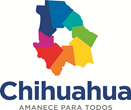 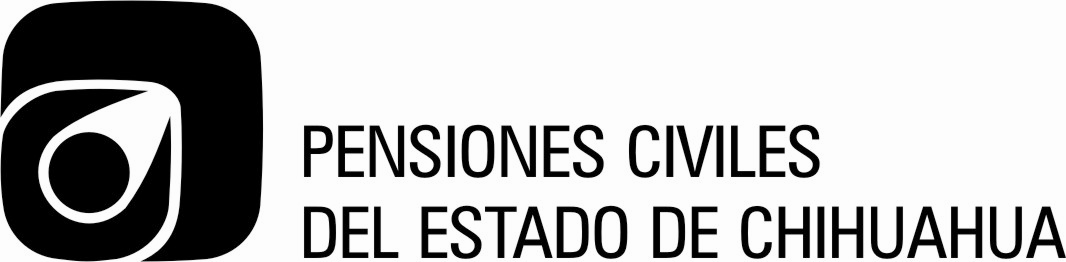 CONVOCATORIALICITACIÓN PÚBLICA PCE-LPP-006-2019 BISPENSIONES CIVILES DEL ESTADO DE CHIHUAHUA, POR CONDUCTO DEL COMITÉ DE ADQUISICIONES, ARRENDAMIENTOS Y SERVICIOS EN CUMPLIMIENTO A LAS DISPOSICIONES CONTENIDAS EN EL ARTÍCULO 134 DE LA CONSTITUCIÓN POLÍTICA DE LOS ESTADOS UNIDOS MEXICANOS Y EN LOS ARTÍCULOS 3 FRACCIÓN XIII, 40, 51 FRACCIÓN I, 53, 54 Y DEMÁS APLICABLES DE LA LEY DE ADQUISICIONES, ARRENDAMIENTOS Y CONTRATACIÓN DE SERVICIOS DEL ESTADO DE CHIHUAHUA,CONVOCA A LAS PERSONAS FÍSICAS O MORALES QUE TENGAN INTERÉS EN PARTICIPAR EN LA LICITACIÓN PÚBLICA PRESENCIAL RELATIVA A LA ADQUISICIÓN DE LENTE INTRAOCULAR REQUERIDO POR ESTE ORGANISMO PARA HACER FRENTE A LAS NECESIDADES EN EL RUBRO, CONFORME A LAS SIGUIENTES ESPECIFICACIONES:En la adquisición del lente intraocular el proveedor deberá proporcionar en comodato dos equipos oftalmológicos para realizar procedimientos quirúrgicos de extracción de catarata por medio de facoemulsificación y vitrectomía (Chihuahua y Cd. Juárez).CALENDARIO RELATIVO AL PROCESO LICITATORIO:DISPOSICIÓN DE LAS BASES:1.- Las bases estarán a disposición de los interesados hasta un día hábil previo al acto de presentación y apertura de propuestas en el Departamento de Recursos Materiales y Servicios de Pensiones Civiles del Estado, sita en el cuarto piso del Edificio ubicado en la Avenida Teófilo Borunda Ortiz, No.  2900, Colonia Centro de la ciudad de Chihuahua, Chih., así como también en la siguiente dirección electrónica http://www.pce.chihuahua.gob.mx/.2.- El costo de participación es de $1,500.00 (mil quinientos pesos 00/100 M.N.) y deberá pagarse con cheque certificado a favor de Pensiones Civiles del Estado de Chihuahua, en el Departamento de Tesorería ubicado en la planta baja del edificio antes señalado, en días hábiles a partir de la fecha de publicación y hasta el día 04 de diciembre de 2018 con un horario de 9:00 a 14:00 horas, o bien, mediante depósito bancario en la institución bancaria BBVA Bancomer al número de cuenta clabe 012150004449469010 o cuenta número 0444946901.3.- El comprobante de pago de la participación en la licitación deberá contener los datos de la licitación de que se trata y la persona que desea participar.REQUISITOS:1. Las personas interesadas en participar en la presente licitación deberán cubrir el costo de participación.2. En el acto de presentación y apertura de propuestas, las personas licitantes deberán presentar un escrito en el que su firmante manifieste, bajo protesta de decir verdad, que cuenta con facultades suficientes para comprometerse por sí o por su representada, sin que resulte necesario acreditar su personalidad jurídica. 3. Documentación financiera y fiscal que deberán presentar.* Original o copia certificada y copia simple del Balance General y Estado de Resultados firmados por el Contador Público por el ejercicio 2017.* Original o copia certificada y copia simple del Balance General y Estado de Resultados firmados por el Contador Público correspondiente al acumulado del mes de septiembre de 2018. * Original o copia certificada y copia simple de la declaración anual del ISR del ejercicio 2017. * Acreditar un capital contable mínimo de $ 500,000.00 (quinientos mil pesos 00/100 M. N.)4. Contar con la constancia vigente del Padrón de Proveedores al momento de la contratación, así como entregar una declaración bajo protesta de decir verdad de no encontrarse en alguno de los supuestos establecidos por los artículos 86 y 103 de esta Ley de Adquisiciones, Arrendamientos y Contratación de Servicios del Estado de Chihuahua.5. Los demás requisitos señalados en las Bases Licitatorias.LUGAR DE ENTREGA DE LOS BIENES Y FORMA DE PAGO:El licitante ganador deberá entregar los bienes adjudicados dentro de los diez días hábiles siguientes a la fecha en que se le entregue la orden de compra respectiva, en el almacén de medicamentos de Pensiones Civiles del Estado de Chihuahua, ubicado en Avenida Teófilo Borunda Ortiz No. 2900, Colonia Centro, C.P. 31000, de la ciudad de Chihuahua, Chih., en días hábiles, esto es, de lunes a viernes, en horario de 8:00 a 15:00 horas.En la presente licitación no se otorgará anticipo. El pago de los bienes se realizará conforme se vayan haciendo la entrega de los mismos, dentro de los veinte días hábiles contados a partir de la entrega de la factura respectiva, previa entrega de los bienes en los términos establecidos en el contrato.GENERALIDADES:Las propuestas deberán ser presentadas en idioma español.Al finalizar el acto de presentación y apertura de propuestas se fijará el día, lugar y la hora en que se emitirá el fallo adjudicatorio.La adjudicación se hará al proveedor que cumpla con los requisitos establecidos en la convocatoria y las bases, haga la propuesta solvente con el precio más bajo y, además, garantice satisfactoriamente el cumplimiento del Contrato.Lo no previsto en esta convocatoria o sus bases será resuelto por la Ley de la materia o por el Comité de Adquisiciones, Arrendamientos y Contratación de Servicios de Pensiones Civiles del Estado de Chihuahua.CHIHUAHUA, CHIH., A 24 DE NOVIEMBRE DE 2018EL PRESIDENTE DEL COMITÉ DE ADQUISICIONES, ARRENDAMIENTOS Y SERVICIOS DE PENSIONES CIVILES DEL ESTADO DE CHIHUAHUAC.P. JOSÉ FRANCISCO ALMANZA ALARCÓNNUMERO PARTIDADESCRIPCIÓNCARACTERÍSTICASPRESENTACIÓNCANTIDAD MÍNIMACANTIDAD MÁXIMAÚNICALente intraocular  (incluye kit quirúrgico)Lente intraocular de cámara posterior, plegable, absorbente de rayos UV, biconvexo, de acrílico blando, de una sola pieza, con dos hápticas de 0° de angulación, con filtro UV, índice de refracción de 1.5, con inyector desechable, diámetro de óptica de 6mm y largo total de 13mm, con un rango de dioptrías de +2 a +5  en pasos de 1.00, de +6 a +30 en pasos de 0.5 y de +31 a +40 en pasos de 1.0PIEZA360600DISPOSICIÓN DE LAS BASESJUNTA DE ACLARACIONESRECEPCIÓN Y APERTURA DE PROPUESTASFALLODurante los días hábiles del 24 de noviembre al 04 de diciembre de 2018, en un horario de las 9:00 a las 14:00 horas.El día 29 de noviembre de 2018, a las 14:00 horas, en el Auditorio de Consulta Externa de Pensiones Civiles del Estado.El día 05 de diciembre de 2018, a las 10:00 horas, en el Auditorio de Consulta Externa de Pensiones Civiles del Estado.La fecha en que se emitirá el fallo se dará a conocer en el acto de recepción y apertura de propuestas, y se notificará por escrito.